. Севастополь, ул. Новикова, 14  т. +7 (8692) 630085, т/ф. +7 (8692) 631696  e-mail:balakcovetsv@mail.ru____________________________________________________________________________________________________________РЕШЕНИЕСовета Балаклавского муниципального округа города Севастополя I созыва  «28» «08» .                             №  8с-1-44                             г. СевастопольОб утверждении Перечня должностей муниципальной службы и муниципальных должностей органов местного самоуправления внутригородского муниципального образования Балаклавский муниципальный округ, замещение которых налагает ограничения, предусмотренные статьей 12 Федерального закона от 25 декабря 2008 г. N 273-ФЗ "О противодействии коррупции"Заслушав и обсудив доклад Главы внутригородского муниципального образования, исполняющего полномочия председателя Совета, Главы местной администрации Балаклавского муниципального округа Бабошкина Е.А. об утверждении Перечня должностей муниципальной службы и муниципальных должностей органов местного самоуправления внутригородского муниципального образования Балаклавский муниципальный округ, замещение которых налагает ограничения, предусмотренные статьей 12 Федерального закона от 25 декабря 2008 г.        N 273-ФЗ "О противодействии коррупции", в соответствии с Федеральным законом от 02.03.2007г. № 25-ФЗ «О муниципальной службе в Российской Федерации», Федеральным законом от 25.12.2008г. № 273-ФЗ «О противодействии коррупции», Указом Президента Российской Федерации от 21.07.2010г. № 925 "О мерах по реализации отдельных положений Федерального закона "О противодействии коррупции", на основании Устава внутригородского муниципального образования города Севастополя Балаклавского муниципального округа, Совет Балаклавского муниципального округаРЕШИЛ: Утвердить Перечень должностей муниципальной службы и муниципальных должностей органов местного самоуправления внутригородского муниципального образования Балаклавский муниципальный округ, замещение которых налагает ограничения, предусмотренные статьей 12 Федерального закона от 25 декабря 2008 г.  N 273-ФЗ "О противодействии коррупции" (прилагается).Обнародовать настоящее решение на официальном сайте Законодательного Собрания города Севастополя и на информационном стенде Совета Балаклавского муниципального округа. Контроль за исполнением настоящего решения возложить на Главу внутригородского муниципального образования, исполняющего полномочия председателя совета, Главу местной администрации Балаклавского муниципального округа - Бабошкина Е.А. Настоящее решение вступает в силу со дня принятия.Глава ВМО Балаклавский МО, исполняющий полномочия председателя Совета                                                                      Е.А. БабошкинПриложение к решению Совета Балаклавского муниципального округа от «28» «08» 2015 года  № 8с-1-44 Переченьдолжностей муниципальной службы и муниципальных должностей органов местного самоуправления внутригородского муниципального образования Балаклавский муниципальный округ, замещение которых налагает ограничения, предусмотренные статьей 12 Федерального закона от 25 декабря 2008 г. N 273-ФЗ "О противодействии коррупции"Глава ВМО Балаклавский МО, исполняющий полномочия председателя Совета							Е.А. Бабошкин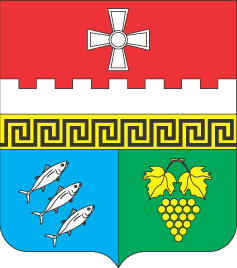 Совет Балаклавского муниципального округаМуниципальные должностиГлава внутригородского муниципального образования, исполняющий полномочия председателя Совета                Глава местной администрации          Заместитель председателя Совета (действующий на постоянной основе)Высшие должности муниципальной службыПервый заместитель главы местной администрацииЗаместитель главы внутригородского муниципального образования, исполняющий полномочия председателя Совета                     Заместитель главы местной администрации, заместитель главы - руководитель аппарата местной администрацииЗаместитель главы внутригородского муниципального образования, исполняющего полномочия председателя Совета - главы местной администрацииГлавные должности муниципальной службыРуководитель структурного подразделения (самостоятельного) местной администрации, руководитель аппарата, руководитель структурного подразделения иного органа местного самоуправления в городе СевастополеГлавный бухгалтер местной администрацииВедущие должности муниципальной службыСоветник главы внутригородского муниципального образования, исполняющего полномочия председателя СоветаСоветник главы местной администрацииЗаместитель руководителя структурного подразделения местной администрации, иного органа местного самоуправления в городе СевастополеРуководитель структурного подразделения в составе иного структурного подразделения местной администрации, иного органа местного самоуправления в городе СевастополеГлавный бухгалтер СоветаГлавный инспекторСтаршие должности муниципальной службыГлавный специалистВедущий специалист, ведущий инспекторМладшие должности муниципальной службыСпециалист первой категорииСпециалист второй категорииСпециалист, инспектор